PREFEITURA MUNICIPAL DE BANANEIRASSECRETARIA DE CULTURA E TURISMOFormulário de Inscrição EDITAL 01 - CONVOCAÇÃO DE ESPAÇOS CULTURAIS – LEI ALDIR BLANCESPAÇO CULTURAL COM CNPJDADOS DO ESPAÇO CULTURALDADOS DO REPRESENTANTE DA INSTITUIÇÃODADOS BANCARIOS DA INSTIRUIÇÃOINFORMAÇÕES DO ESPAÇO CULTURALBananeiras – Paraíba,          de setembro de 2020NOME COMPLETO E ASSINATURA DO PROPONETE 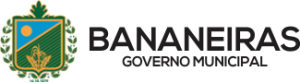 ANEXO 01PREFEITURA MUNICIPAL DE BANANEIRASSECRETARIA MUNICIPAL DE CULTURA E TURISMOEDITAL DE CONVOCATÓRIA Nº 001/2020, DE 26 DE OUTUBRO DE 2020ANEXO 01- AUTODECLARAÇÃO Eu, _______________________________________________________________ responsáveis pelo Espaço Cultural ________________________________ representante legal da Instituição ______________________________________________declaro para os devidos fins que atuei (ou) atuamos nas áreas artísticas e culturais nos últimos vinte e quatro meses, antes a data de publicação da lei nº 14.017, de 29 de junho de 2020.  Faça minha adesão ao cadastramento ora apresentado para solicitação de Auxílio aos Espaços Culturais no município de Bananeiras, via Lei Aldir Blanc. Para tanto, indicamos como representante e responsável pelo cadastramento para fins de prova junto à Secretaria Municipal de Cultura e Turismo de Bananeiras:Nome:______________________________________________________________RG:_______________________    CPF: __________________________________Assinatura: __________________________________________________________Declaro, sob as penas previstas na legislação, que rege as informações prestadas nesta declaração são verdadeiras e que estou ciente das penalidades no art. 299 o Decreto da Lei 2.848 de 7 de dezembro de 1940 – Código Penal Bananeiras, ______de __________________de 20____.ANEXO 02PREFEITURA MUNICIPAL DE BANANEIRASSECRETARIA MUNICIPAL DE CULTURA E TURISMOEDITAL DE CONVOCATÓRIA Nº 001/2020, DE 26 DE OUTUBRO DE 2020ANEXO 02 - DECLARAÇÃO DE CONTRAPARTIDAOs beneficiários do inciso II, do artigo 2º da Lei 14.017/2020 ficarão obrigados a garantir como contrapartida, após o reinício de suas atividades, a realização de atividades destinadas, prioritariamente, aos alunos de escolas públicas municipais ou de atividades em espaços públicos de sua comunidade, de forma gratuita, em intervalos regulares, em cooperação e planejamento definido com o ente federativo responsável pela gestão pública de cultura do local. De acordo com o Decreto nº 10.464/2020 que regulamenta a Lei nº 14.017/2020, os beneficiários do subsídio mensal previsto no inciso II do caput do art. 2º apresentarão ao responsável pela distribuição, juntamente à solicitação do benefício, proposta de atividade de contrapartida em bens ou serviços economicamente mensuráveis. Orientação: a) A contrapartida deverá ser economicamente mensurável, em valor equivalente a 10% (dez por cento) do subsídio recebido.b) Caso a contrapartida seja de serviços, colocar o início e o término previsto para execução das atividades.c) Seguem alguns exemplos que indicam como prever de forma mensurável os retornos relativos à contrapartida. EX1 (RELAÇÃO DE SERVIÇOS): A hora/aula de uma oficina de dança custa R$ X, o oficineiro como artista deste segmento se compromete neste documento a disponibilizar 2 oficinas de dança para 1 turma da rede pública de ensino. Tal atividade então lhe custaria 2X, entretanto por se tratar de uma contrapartida este valor não precisará ser pago. Isto é apenas uma forma de comprovar o quanto a sua contrapartida seria economicamente mensurada. EX2(RELAÇÃO DE BENS): É realizada a doação de 4 instrumentos musicais confeccionados na oficina de percussão à uma Unidade Pública de Ensino. Os valores que equivalem ao preço deste instrumento devem ser especificados em bens que serão doados (4 instrumentos de R$XX). ESPAÇO CULTURAL:_______________________________________________________CNPJ DA INSTITUIÇÃO CULTURAL ou CPF do RESPONSÁVEL:_____________________LOCAL DE REALIZAÇÃO DAS ATIVIDADES:(  ) Escolas da rede pública de ensino (  ) Espaço público (  ) Outro. Especifique:FORMATO DA CONTRAPARTIDA: (  ) Apresentações Artísticas (  ) Oficinas (  ) Palestras (  ) Cursos (  ) Outro. Especifique:1. RELAÇÃO DE SERVIÇOS2. RELAÇÃO DE BENSDECLARO QUE IREI REGISTRAR DOCUMENTALMENTE E COM FOTOGRAFIAS AS CONTRAPARTIDAS ÀS QUAIS, NESTE DOCUMENTO, ME COMPROMETO A REALIZAR E ENCAMINHAR À SECRETARIA MUNICIPAL DE CULTURA E TURISMO   ATÉ O DIA 20 DE MAIO DE 2021 O RELATORIO DAS ATIVIDADES DESENVILVIDAS COM O RECEBIMENTO DOS RECURSOS DA LEI 14.017/2020 - ALDIR BLANC.Bananeiras, ____de ____________ de 2020NOME E ASSINATURA DO PROPONENTE ANEXO 03PREFEITURA MUNICIPAL DE BANANEIRASSECRETARIA MUNICIPAL DE CULTURA E TURISMOEDITAL DE CONVOCATÓRIA Nº 001/2020, DE XX DE OUTUBRO DE 2020ANEXO 03 – PLANILHA FINANCEIRA Os requerentes deverão apresentar cópias dos documentos comprobatórios das despesas;Os requerentes deverão apresentar esse formulário preenchido com os tipos de despesas que serão pagas com os recursos da Lei Aldir Blanc.Bananeiras, ____de __________ de 2020NOME E ASSINATURA DO PROPONENTE ANEXO 4PREFEITURA MUNICIPAL DE BANANEIRASSECRETARIA MUNICIPAL DE CULTURA E TURISMOEDITAL DE CONVOCATÓRIA Nº 001/2020, DE 26 DE OUTUBRO DE 2020ANEXO 4- PORTFÓLIO Anexe em PDF documentos comprobatórios das atividades culturais, a exemplo de registros de trabalhos em páginas da imprensa, redes sociais, fotos de atividades culturais realizadas, contratos ou qualquer outra comprovação curricular pelo menos nos últimos dois anos. ANEXO 5PREFEITURA MUNICIPAL DE BANANEIRASSECRETARIA MUNICIPAL DE CULTURA E TURISMOEDITAL DE CONVOCATÓRIA Nº 001/2020, DE 26 DE OUTUBRO DE 2020ANEXO 05- DECLARAÇÃO DE ANUÊNCIA - REPRESENTAÇÃO DE GRUPONós, membros do Grupo ________________________________________ responsáveis pelo Espaço Cultural ________________________________ declaramos anuência ao cadastramento ora apresentado para solicitação de Auxílio aos Espaços Culturais no município de Bananeiras, via Lei Aldir Blanc. Para tanto, indicamos como representante e responsável pelo cadastramento para fins de prova junto à Secretaria Municipal de Cultura de Bananeiras:(   ) Pessoa Física.Nome:______________________________________________________________RG:_______________________    CPF: __________________________________Assinatura: __________________________________________________________(    ) Microempreendedor individual - MEINome empresarial:____________________________________________________CNPJ:______________________________________________________________Assinatura do microempreendedor: _____________________________________O Coletivo está ciente de que o(a) representante acima indicado(a) será o(a) responsável pelo recebimento do recurso a ser pago no caso do espaço ser contemplado. O coletivo/grupo é composto pelos membros abaixo listados:Bananeiras, ______de __________________de 20____.NOTA EXPLICATIVA: É obrigatório o preenchimento das informações abaixo. O campo de assinatura é obrigatório, em havendo dúvidas ou impugnação em relação à assinatura, poderá ser solicitado ao espaço cultural à apresentação de cópia do documento de identidade do membro do grupo. OBS: NÃO SERÁ PERMITIDO A COMPLEMENTAÇÃO DOS DADOS A POSTERIORI. E HAVENDO INDÍCIOS DE IRREGULARIDADE O PROJETO SERÁ DESCLASSIFICADO.MEMBRO 1NOME: _____________________________________________________________RG: _________________________________ CPF:__________________________RAÇA: _____________________________________________________________GÊNERO: __________________________________________________________ENDEREÇO:________________________________________________________TELEFONE PARA CONTATO: ( _ )_______________________________________ASSINATURA:_______________________________________________________MEMBRO 2NOME: _____________________________________________________________RG: _________________________________ CPF:__________________________RAÇA: _____________________________________________________________GÊNERO: __________________________________________________________ENDEREÇO:________________________________________________________TELEFONE PARA CONTATO: ( _ )_______________________________________ASSINATURA:_______________________________________________________(inserir tantos integrantes quanto forem necessários)1 - Nome da Instituição:2 – CNPJ:3 – Razão Social:4 – Nome Fantasia: 5 – Data de Fundação: 6 – Código e Atividade Principal no CNAE7 – Código e Atividade Secundária no CNAE 3 – Endereço (rua, nº complemento:4 – Bairro: 5 – CEP:6 – Cidade: 7 – Segmento Cultural de Atuação:8 – Atuação Principal: 9 – Atuação Secundária: 1 – Nome Completo: 2 – Data de Nascimento: 3 – E-mail:4 – Telefone: 5 – CPF:1 – Banco:2 – Agência: 3 – Conta e Digito: 4 – Nome Completo do Titular da Conta:1 - Conte um pouco da atuação do espaço cultural, apresentação das ações, projetos, público atendido etc.2 – Proposta de Contrapartida que será oferecida pelo proponente preferencialmente para as escolas da rede municipal de Bananeiras e ou comunidades/distritos.3 – Currículo do Espaço Cultural (principais ações realizadas):Descrição da AtividadeValor Unitário( R$)UnidadeQtdValor Total (R$)Início PrevistoTérmino PrevistoEx: Oficina de teatroR$ 100,00hora/aula2R$ 200,0012/202003/2021Descrição da AtividadeValor Unitário ( R$ )UnidadeQtdValor Total (R$)Destinação do BemEx: Instrumentos musicaisR$ 50,00unitário4R$ 200,00Unidade Pública de Ensino XXXDescrição da Despesa Valor Unitário     ( R$ )UnidadeQtdValor Total (R$)Mês de Referencia Ex: aluguel R$ 1.000,00unitário1R$ 1.000,00Novembro/2020Ex: Contador R$ 700,00unitário1R$ 700,00Novembro /2020